工业品外观设计国际注册海牙体系法律发展工作组第七届会议2018年7月16日至18日，日内瓦俄罗斯联邦代表团的提案在2018年6月1日的来文中，国际局收到了俄罗斯联邦代表团关于增加俄语作为工业品外观设计国际注册海牙体系正式语言的可能性的提案，供工业品外观设计国际注册海牙体系法律发展工作组在2018年7月16日至18日于日内瓦举行的第七届会议上审议。前述提案载于本文件附件中。[后接附件]俄罗斯联邦关于增加俄语作为外观设计国际注册海牙体系正式语言的提案俄罗斯联邦的提案事关增加俄语作为外观设计国际注册海牙体系的正式语言。俄语是联合国系统的正式语言之一，全世界有超过2.5亿人说俄语。按讲该语言者的数量计算，俄语是全世界使用最多的十大语言之一。俄语是俄罗斯联邦、白俄罗斯共和国和哈萨克斯坦共和国的国家语言，也是吉尔吉斯共和国的官方语言，是欧亚地区多个国家广泛用于交流的语言。目前几乎所有高加索、中亚和东欧国家（CACEEC）都是海牙体系的成员（亚美尼亚共和国、阿塞拜疆共和国、吉尔吉斯共和国、塔吉克斯坦共和国、土库曼斯坦、乌克兰）。《工业品外观设计国际注册海牙协定日内瓦文本》于2018年2月28日对俄罗斯联邦生效。在短时间内，产权组织收到的指定俄罗斯联邦的申请超过了100件。由于申请人对外观设计注册的需求，各国在增加国际申请方面有很大潜力。因此，2016年以来，俄罗斯联邦的外观设计专利申请量出现了增长趋势。2017年，国家申请比2016年增长了18.7%。增加俄语作为海牙体系的正式语言，将刺激俄罗斯与高加索、中亚和东欧国家（CACEEC）的国际申请增长。这一举措的实施将确保俄语申请人的权利受到尊重，为他们接触海牙体系提供便利，并提高俄语审查员的工作效率，缩短该地区知识产权局处理申请的时间，使该体系更具吸引力。俄方期待工业品外观设计国际注册海牙体系法律发展工作组向海牙联盟大会建议审议本提案。[附件和文件完]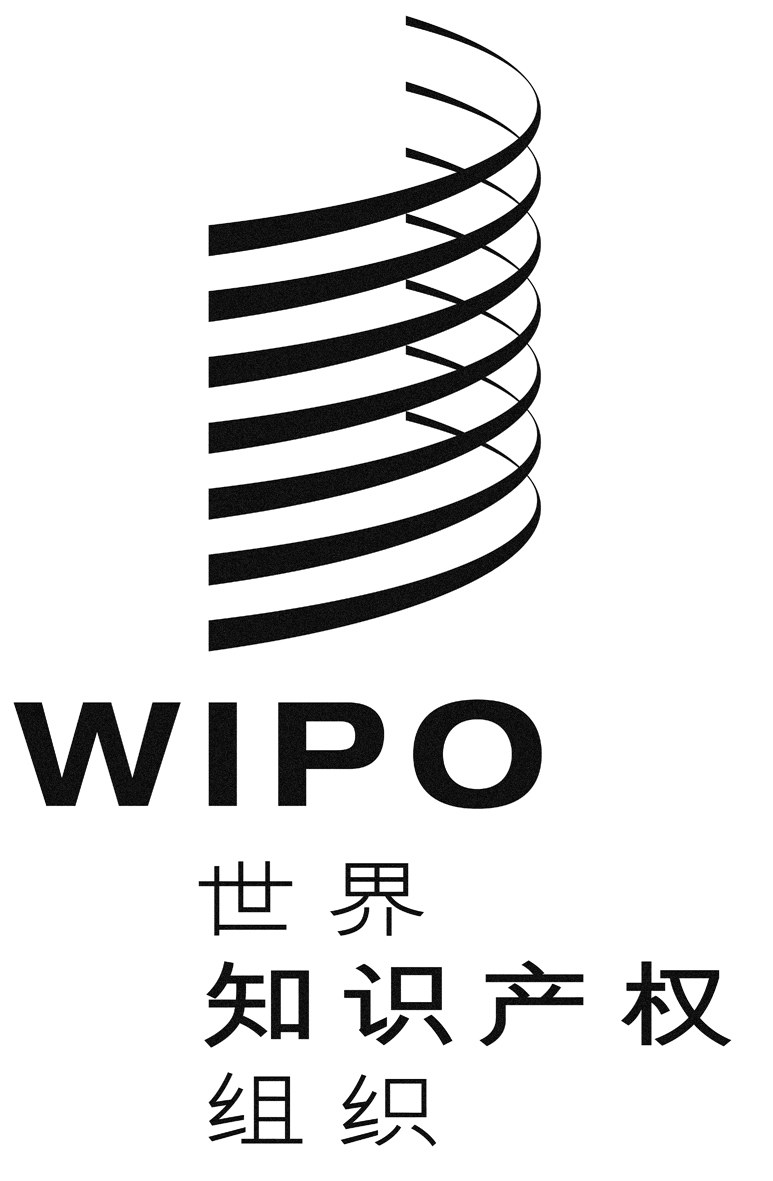 CH/LD/WG/7/5H/LD/WG/7/5H/LD/WG/7/5原 文：英文原 文：英文原 文：英文日 期：2018年7月3日  日 期：2018年7月3日  日 期：2018年7月3日  